Garden Court Chambers Ltd 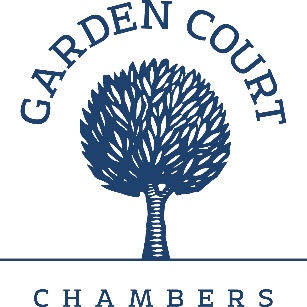 Management Accountant
Reporting to: Finance DirectorBased in: Finance TeamDuties include:Assisting and preparing Management AccountsAssisting with preparation and monitoring of Cash flow forecastOverseeing activities of Accounts ClerkMaintain up to date bank reconciliationsPrepayment/accrual journalsNominal ledger reconciliationsAssist with the preparation of annual audit file and documents for External AuditorsEnsuring Company’s’ quarterly VAT Return is submitted and paid in a timely mannerPurchase and sales ledger controlProcessing supplier and all other BACS paymentsProducing Barristers’ weekly payment statements and associated administrative tasksProducing Barristers monthly Chambers Invoices and processing Direct DebitEnsuring all applicable expenses incurred are appropriately rechargedMaintaining Special Fund/Charities Aid Foundation (CAF) accounts and associated administrative tasksProducing reports for Barristers/Accountants for VAT and Tax purposesAssisting with preparation of Insurance Renewals for Barristers/staffWIP reporting/Time analysisAdhoc reporting and analysisAssisting with any other day to day administrative tasks as necessaryKnowledge and Experience:Essential:2 years’ experience of working in a Finance RoleKnowledge of Accounting packagesStrong knowledge of Microsoft Office, including intermediate Excel skillsDesirable:Experience of barristers chambersPerson Specification:Terms:Hours -   Monday to Friday, 9am to 5.30pm/9.30am to 6pm (weekly rotation)Salary - £32K paHolidays -25 days per annum pro rata (excluding bank holidays but including three days between Christmas and New Year) Interest-free loan for travel card (after probation) Pension, including a 5% employer's contribution after six months, and income-protection schemes Accuracy and attention to detail when recording financial transactions are essential as is the ability to record all financial transactions in a timely manner and keep the records up to dateStrong oral and written communication skills, with the ability to explain information in a clear and understandable way to non-finance professionalsAbility to prioritise ,multitask and use initiativeGood organisational and time management skillsAbility to use own initiative and work unsupervised Ability to work and co-operate as part of a Team, with a positive “can do” attitudeAbility to follow existing systems and procedures efficiently Ability to work in a changing and flexible organisationExcellent record of punctuality and attendance